Abstrakt: Při výuce chemie a statistiky na Farmaceutické fakultě VFU Brno využíváme Moodle poslední čtyři roky velmi intenzivně. I když primárním úkolem Moodle je proces získávání vědomostí studenty, systém vysokoškolského vzdělávání se neobejde bez hodnotících aktivit, tj. zápočtů a zkoušek. V případě, že se jedná o písemný zápočet či zkoušku, lze s výhodou použít testy Moodle. Skládání zápočtů a zkoušek touto formou přímo u počítače (v reálném čase) však vykazuje určitá specifika, která jsou obsahem tohoto příspěvku. Klíčová slova: MOODLE, započtové a zkouškové testy v reálném časeAbstract:  Teaching chemistry and statistics at Faculty of Pharmacy, VFU Brno we have been utilizing Moodle quite extensively for the last four years. Although the primary goal of Moodle is process of gaining knowledge by students, the system of university education does contain some rating elements like grade or examination tests. If the examinations are written, Moodle quizes can be very helpful. The process of examination this way (examinations at a computer), however, exhibits specific challenges, that is the content of this contribution.Keywords: MOODLE, real-time grade and examination quizes Informace o autorech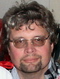 Jiří Pazourek Telefon: +420 541 562 927ÚCHL, Farmaceutická fakulta VFU Brno, Palackého 1-3, 612 42 Brno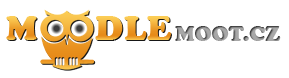 Konference 
MoodleMoot.cz 2014PragoData Consulting, s.r.o.ČZU v Praze24. - 25. 6. 2014Praha      Zápočtové a zkouškové 
      testy v Moodle
      v reálném časeJiří PazourekÚstav chemických léčiv, 
Farmaceutická fakulta, 
VFU Brno, Palackého 1-3, 612 42 Brno
pazourekj@vfu.cz